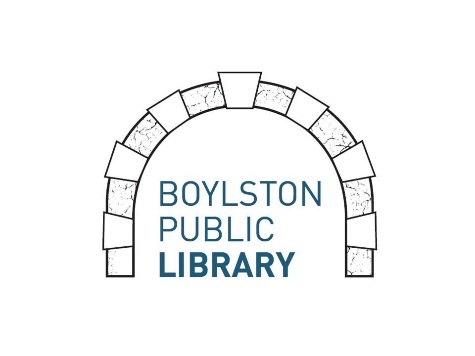 Materials Purchase RequestWe welcome recommendations for both individual titles and general subjects or genres that will enhance our collection.  Please fill out the information below and return the form to the Circulation Desk to make a suggestion. Title:________________________________________________Author:_____________________________________________Format (circle one): 	DVD		Hardcover		Audio	 Paperback		EBook	Magazine		Other:_________If you are requesting a general subject or genre, please describe your request:_____________________________________________________________________________________________Your Name:__________________________________________Library Card Number:__________________________________Email:_______________________________________________Phone Number:_______________________________________ Materials Purchase RequestWe welcome recommendations for both individual titles and general subjects or genres that will enhance our collection.  Please fill out the information below and return the form to the Circulation Desk to make a suggestion. Title:________________________________________________Author:_____________________________________________Format (circle one): 	DVD		Hardcover		Audio	 Paperback		EBook	Magazine		Other:_________If you are requesting a general subject or genre, please describe your request:_____________________________________________________________________________________________Your Name:__________________________________________Library Card Number:__________________________________Email:_______________________________________________Phone Number:_______________________________________ 